KATA PENGANTAR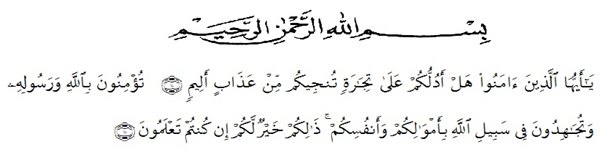 “Hai orang-orang beriman, sukakah kamu aku tunjukkan suatu perniagaan yang bisa menyelamatkanmu dari azab yang pedih?”(Ash-Shaff:10)“Yaitu kamu beriman kepada Allah dan Rasul-Nya dan berijtihad di jalan Allah dengan harta dan jiwamu. Itulah yang lebih baik bagimu, jika kamu mengetahuinya.”(Ash-Shaff: 11).Segala puji bagi Allah swt yang telah melimpahkan rahmat dan karunia-Nya kepada peneliti sehingga peneliti dapat menyelesaikan Proposal skripsi yang berjudul “Pengaruh Inovasi Dan Kreativitas Terhadap Kinerja Usaha Mikro Kecil Menengah (UMKM) Sapu Pel Di Kecamatan Tanjung Morawa” sebagai syarat dalam meraih gelar SarjanaPendidikan pada Program Studi Manajemen  Fakultas EkonomiUniversitas Muslim Nusantara Al-Wasliyah Medan dengan lancar tanpa kendala.Dalam penyusunannya peneliti mendapat banyak bimbingan dan arahan dari tahap awal hingga akhir penulisan skripsi ini, Oleh karena itu, peneliti mengucapkan banyak Terima Kasih dan penghargaan sebesar-besarnya kepada nama-nama yang ada dibawah ini Bapak Dr. H. Firmansyah, M.Si selaku Rektor Universitas Muslim Nusantara Al Washliyah Medan;Ibu Dr. Anggia Sari Lubis, SE., M.Si selaku Dekan Fakultas EkonomiUniversitas Muslim Nusantara Al Washliyah Medan;Bapak Toni Hidayat, SE.,M.Si selaku ketua Prodi Manajemen Fakultas Ekonomi Universitas Muslim Nusantara Al Wahliyah Medan;Bapak Burhanuddin Butar-Butar,SE.,S.Pd.,ME selaku Dosen Pembimbing yang telah meluangkan waktu di sela-sela kesibukan untuk memberikan perhatian, bimbingan serta arahan selama proses penulisan proposal skripsi ini;Kepada Alm. Ayah & Ibunda tercinta yang telah membesarkan dan mendidik saya dengan kasih sayang dan kesabaran hingga saat ini, serta doa dan dukungannya selama ini untuk keberhasilanku bisa dapat mengerjakan skripsi ini dengan baik dan lancar. Semoga mereka bangga dengan apa yang sekarang saya peroleh.Kepada kakak tersayang Kristia Dewi, dan Eva Daswati, S.Pd.i terimakasih telah mendukung,mendoakan, memberi semangat untuk terus maju dan jangan menyerah dalam segala hal,untuk meraih apa yang menjadi impian saya dan terus maju sampai menyelesaikan skripsi ini.Teruntuk Sahabat saya Arfika Fauziah, S.kom. Dan Intan Nauli Sirait, S.M terimakasih telah memberikan support, membantu memberikan ide, menemani bimbingan dan memberi perhatian dalam pembuatan skripsi ini.Terimakasih kepada teman saya Nabila Devi, S.M, Risky Rahmalitha Henry, Bunga Awr, dan Ilmiati yang telah memberikan semangat dalam penyususunan skripsi iniTerakhir, terimakasih untuk diri sendiri karena telah mampu berusaha keras dan berjuang sejauh ini. Mampu mengendalikan diri dari berbagai tekanan diluar keadaan dan tak pernah memutuskan menyerah sesulit apapun proses penyusunan skripsi ini dengan sebaik dan semaksimal mungkin, ini pencapaian yang patut dibanggakan untuk diri sendiri.Untuk itu penulis mengharapkan kritik dan saran yang bersifat membangun demi kesempurnaan Proposal skripsi ini. Kiranya Proposal skripsi ini bermanfaat dalam memperkaya wawasan ilmu pengetahuan pendidikan dan penulis sangat berharap skripsi ini berguna dan bermanfaat bagi yang membacanya Aamiin.Medan, 		2023PenulisAYU PRIASANTIKANPM.193114040